Rail Safety Social Media ToolkitBy Teens in the Driver Seat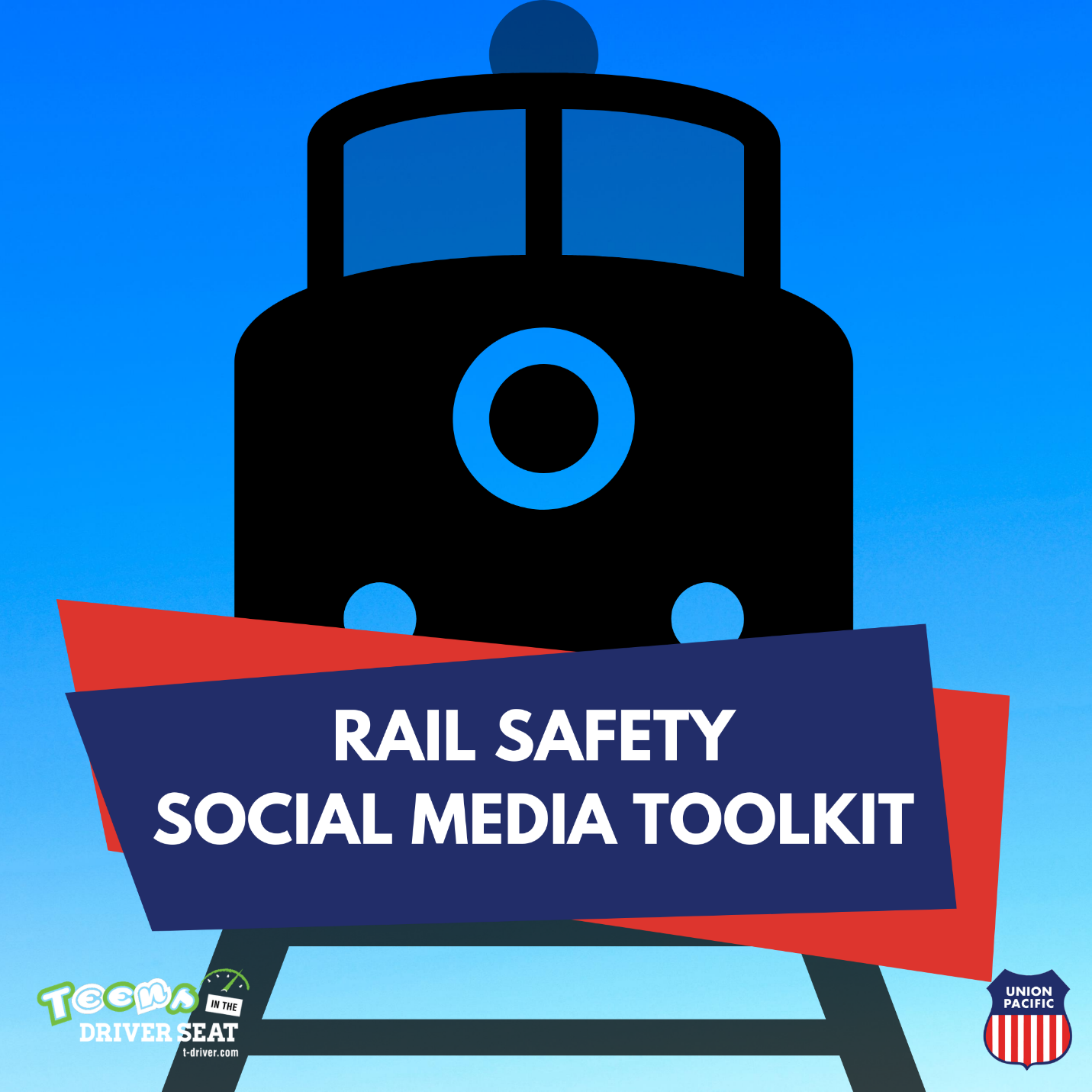 Quick Guide & Sample MessagingTeens in the Driver Seat provides the science, resources and support to effectively engage and educate your peers on a variety of traffic safety topics. This social media toolkit is to assist you in talking to your peers about railroad safety, rail crossings, and interactions around train tracks. Downloadable graphics are square sized for use on various social media channels to display as an album on Instagram or Facebook. We encourage you to make the post your own, but here are some ways to really make it great!Tag @TeensDriverSeat on social media to receive All-Star pointsAdd your organization logo to the graphicsShare the posts to your Instagram or Facebook storyInvite your Regional Rep to do a Instagram Live interview on the topicHost an Ask Me Anything Instagram Story after posting the graphicsUse the graphics to build out a blog post for your websiteSample Social Media Messages:It’s Rail Safety Week. Join us in learning about railroad safety this week! #RailSafetyTrains are not able to stop as quickly as cars! Be patient and stop whenever a train is coming! and #RailSafetyHeads Up, Listen Up. When railroad crossing lights begin to flash you have 20 seconds or less before a train arrives. #RailSafety #headsuplistenupWith an 800 to 1 weight ratio, freight trains are to humans as fly swatters are to flies. Don’t race the train. #RailSafetyYou can’t get hit by a train if you’re not on the tracks. Railroad tracks are private property and it’s illegal to walk on them. #RailSafetyWhen stopping for a train, stop at least 15 feet from the nearest train track. Trains are 3 ft wider than the track on both sides. #RailSafetyFor more information and valuable resources visit:TDS Rail Safety webpage: https://www.t-driver.com/resources/rail-safety/ Union Pacific Cares: https://www.up.com/aboutup/community/safety/index.htm Operation Lifesavers: https://oli.org/ Federal Railroad Administration: https://railroads.dot.gov/railroad-safety/safety-fact-sheet